Autumn Term	6th October 2017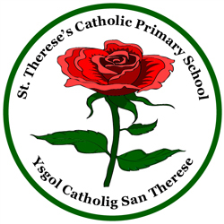 Swansea City- Premier League Stars ProgrammeThe first week of this programme began on Wednesday 20th September and will run throughout the year. It will consist of 8 weeks of work with each KS2(Junior) class and will focus on a football skills session followed by a Literacy or Numeracy based lesson. We have begun with our Year 3 class who are thoroughly enjoying their sessions. A big thank you to Curtis from the Swans who is running the event. School Mass – Feast of St. ThereseWe celebrated the Feast of St Therese on Monday 2nd October with Mass at 10:00. As is the tradition pupils brought a rose which was blessed by Father Paul and given to a loved one. Many thanks to all family members who supported this event. A special thank you as always to Father Paul.Reading Eggs/Espresso/IXL Maths We have a number of ICT programmes which designated pupils can access at home. Your child’s teacher will let you know if they have access and what the password is. Espresso: All pupils – username:student13437  password: school Reading Eggs: All Infants (FP) and selected Y3/4 – PASSWORD AVAILABLE FROM CLASS TEACHERIXL Maths – All Y5/6 pupils - PASSWORD AVAILABLE FROM CLASS TEACHERSwimmingAll KS2 pupils will attend swimming at the Aberavon Leisure and Fitness Centre at some point during the academic year. Year 5 pupils will be the first class to attend with sessions taking place every afternoon from Monday 6th November – Friday 24th November. NewspaperOur newspaper team are busy working on their first edition of this academic year. They hope to have it ready to sell (50p only) shortly after half term.National Tests – Trials Due to our high levels of ICT equipment the school was chosen to conduct trials of the National Tests which the Welsh Government intend to move to an online format. These took place on Friday involving some pupils from Y2 and Y6.Margam Park ResidentialAdvanced Notice- Year 6 pupils will attend Margam Park for their week long residential from Monday 15th January – Friday 19th January.Hockey FestivalYear 6 pupils had a chance to play hockey when they visited Ysgol Bae Baglan on Tuesday. They all had a great time and hopefully learnt a new sport which some may take up as they move forward.Christmas FeteThe Christmas Fete will take place on Saturday November 25th, beginning at 12:00. Friday October 13th will be a Non-uniform Day where pupils are asked to bring in toiletries.Inset DaysWe have 3 remaining Inset Days left. They will be:Friday October 27thMonday July 23rdTuesday July 24thParents EveningsWe will be holding our Autumn Term Parents Meetings on Monday 9th and Tuesday 10th October. Bookings will be taken during the week prior to this. Mr. Welsh (Head teacher) 